2017-18 WRESTLING COACHES PRESENTATIONRULES UPDATESQuestions: Contact Duane Morgan, dmorgan@cifccs.orgThis presentation can be found electronically on CWOA.CA 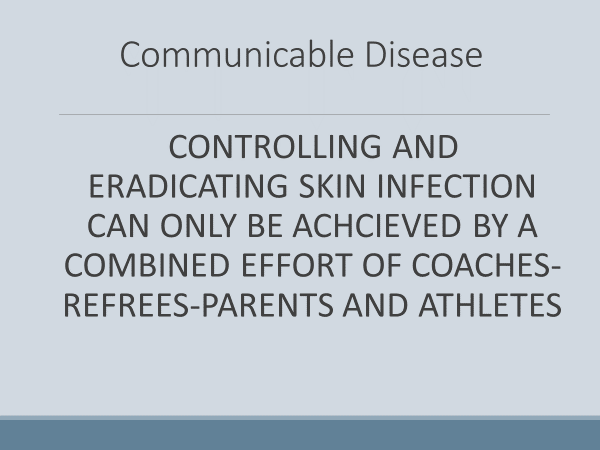 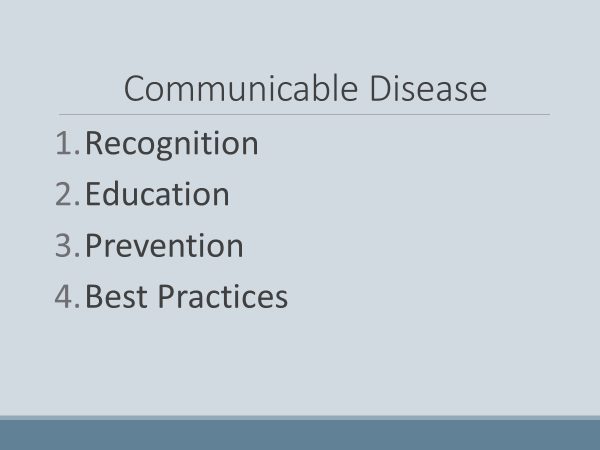 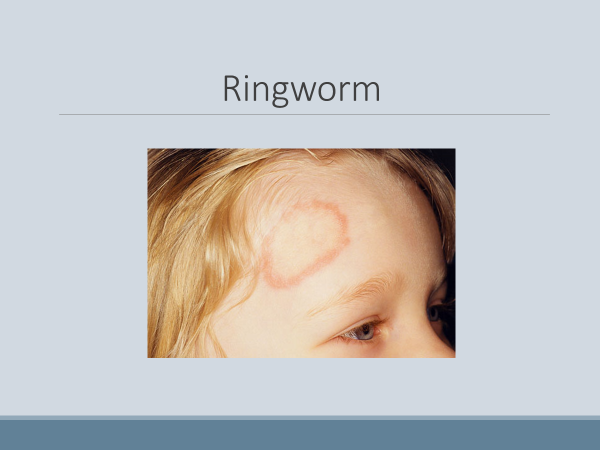 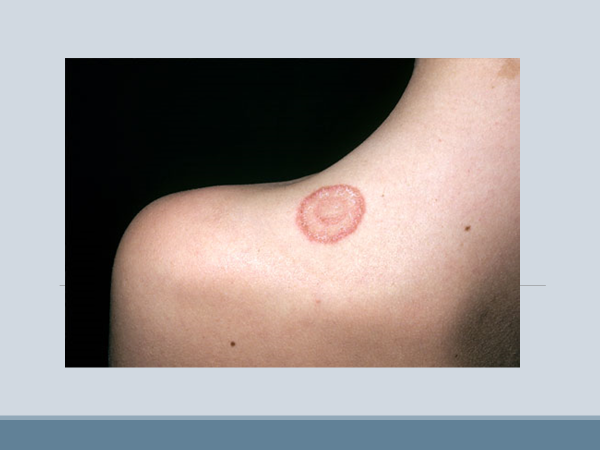 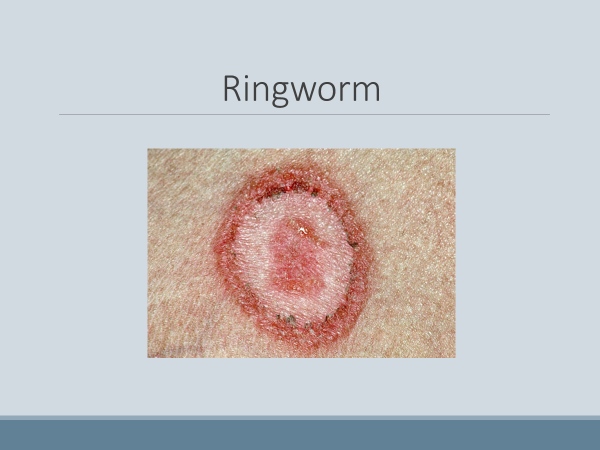 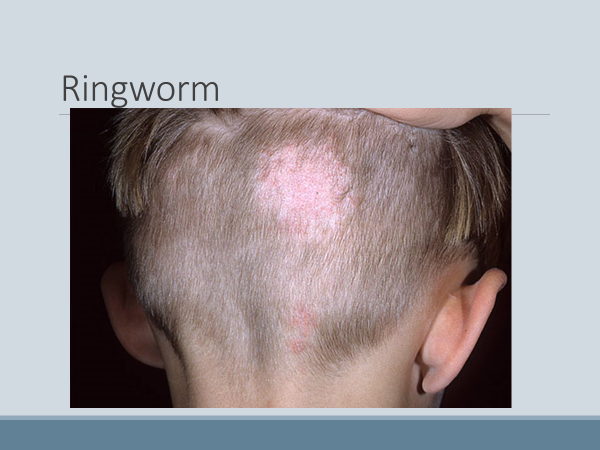 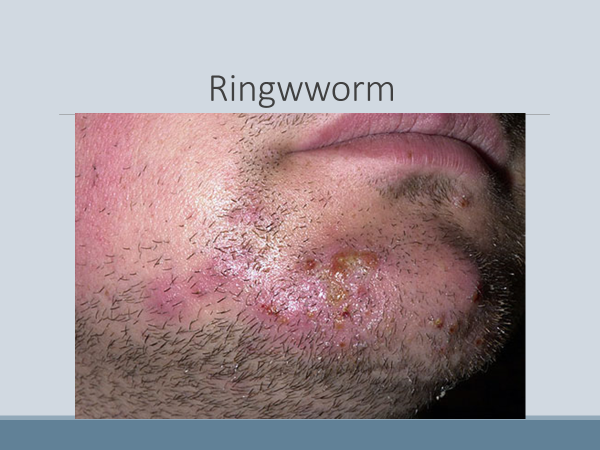 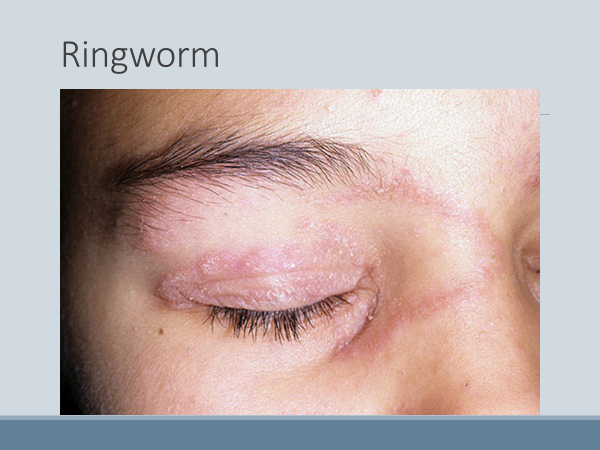 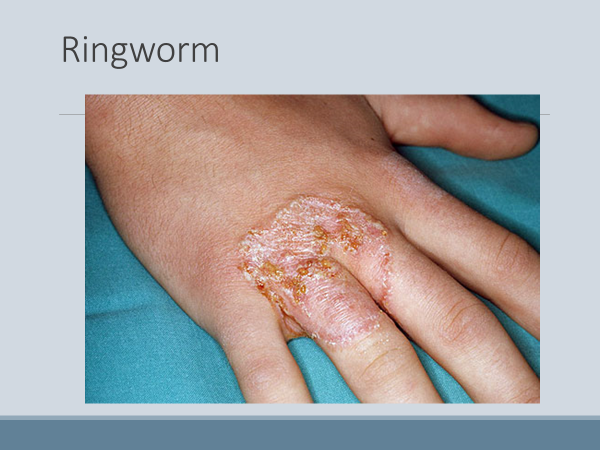 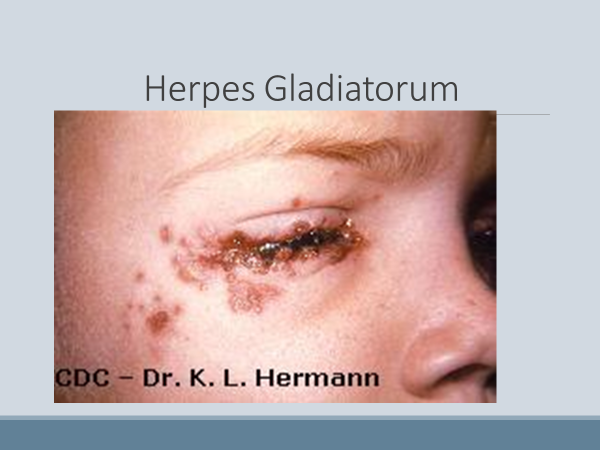 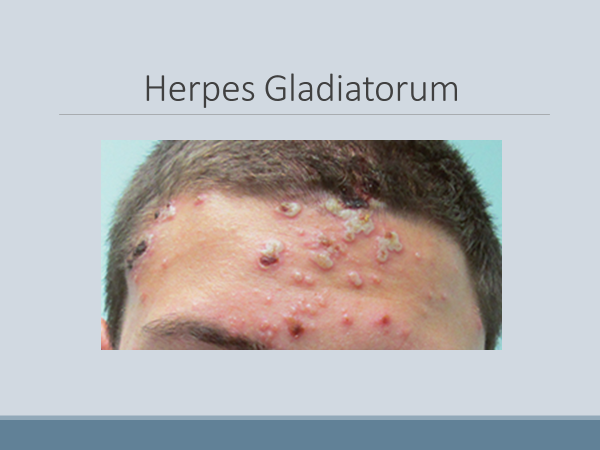 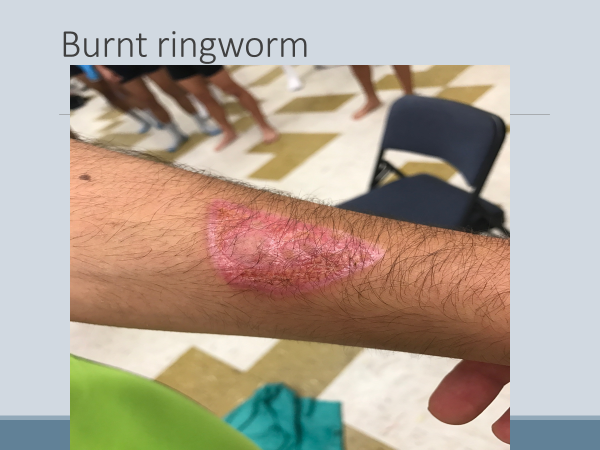 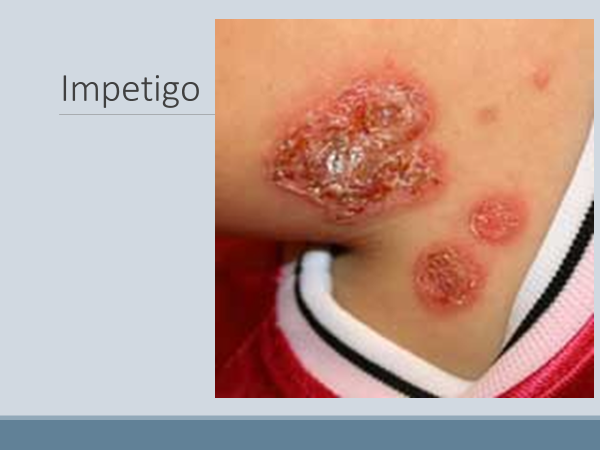 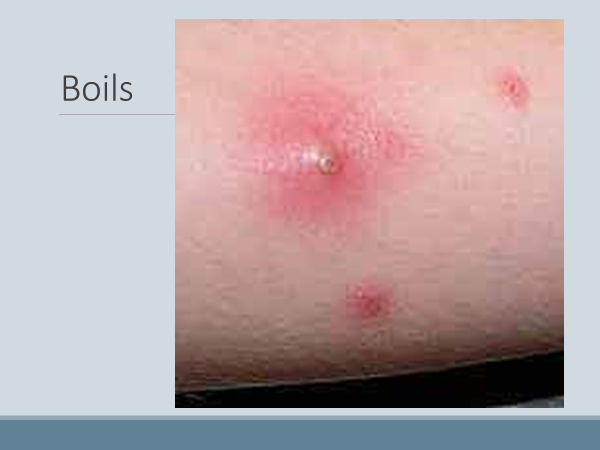 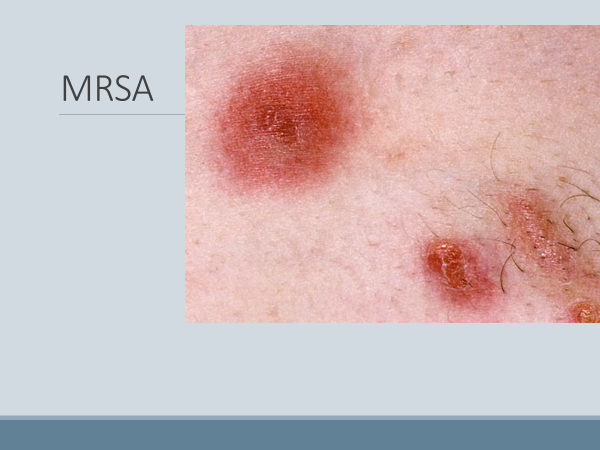 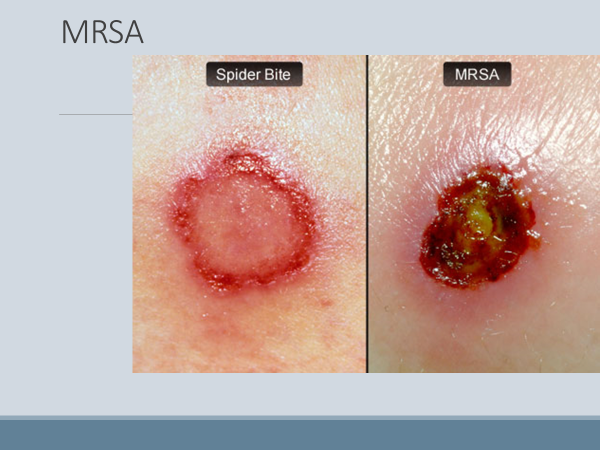 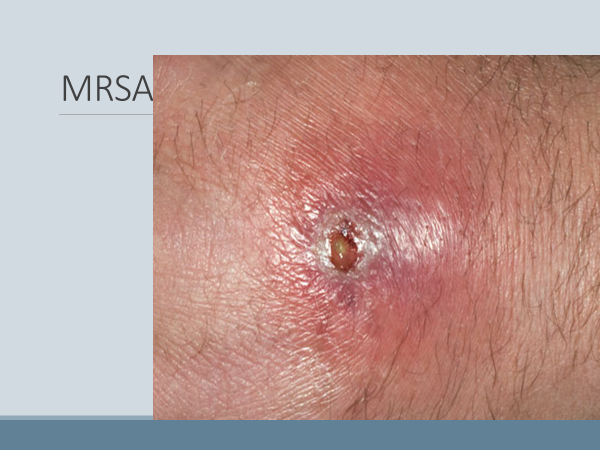 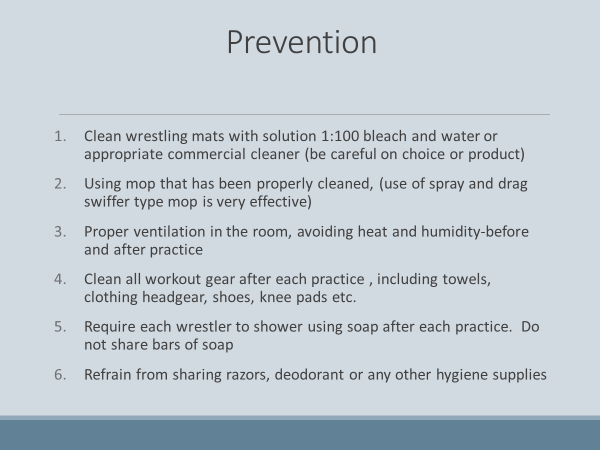 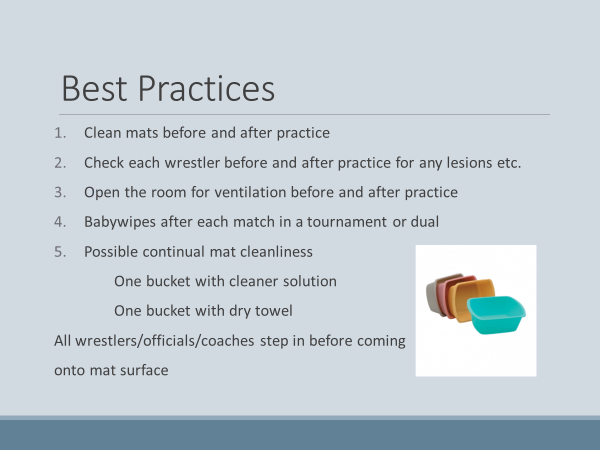 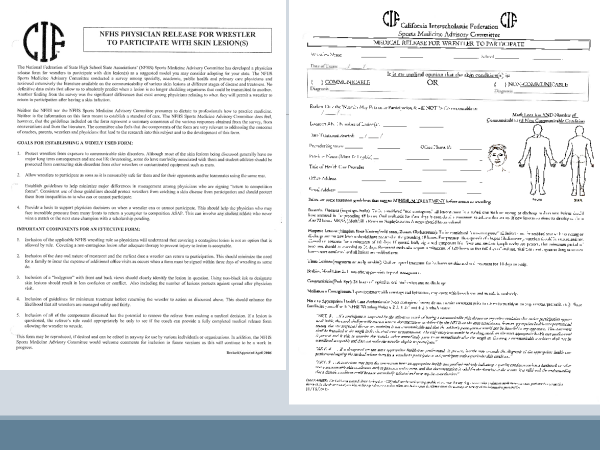 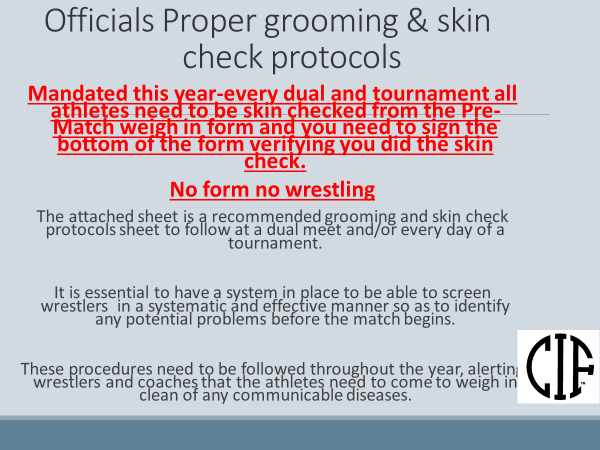 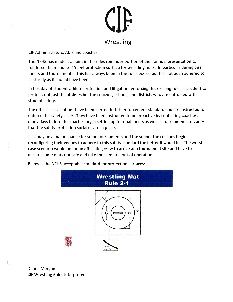 PRE MATCH WEIGH IN FORMThis is required at all dual meets and tournaments.  Officials will ask for them to check off your wrestlers for skin check and will sign them for verification.NO PRE-MATCH WEIGH IN FORM=NO WRESTLINGWrestling Weight ManagementIPF Needed for every Athlete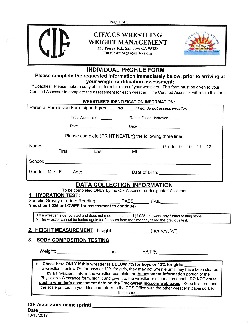 New method of measuring % Body Fat.  ULTRASOUND WANDCCS and CS are using method beginning in the 2017-18 Season.Better read on % body fatScience and ValidationThe BodyMetrix™ System is Portable Affordable AccurateSAME REQUIREMENTS:IPF FORM and Pay $10
HYDRATION TEST
HEIGHT TEST
WEIGHTHOST SITE MUST PROVIDE A SCALEBoys must wear either t-shirt and shorts or singletGirls must wear with t-shirt and shorts or singlet-but must have a sports braNEW NFHS RULESUniforms: ALL UNIFORMS MUST BE SCHOOL ISSUEDUNIFORMS CAN BE MIXED AND MATCHED FOR DUALS AND TOURNAMENTSTIGHT OR LOOSE SHORTS ARE ALLOWEDD AS LONG AS THEY WERE DESIGNED BY THE MANUFACTURER SPECIFICALLY FOR WRESTLINGTIGHT FITTING SHIRT MUST HAVE A MINIMUM OF A 3 INCH TAIL AND MUST BE TUCKED INTO THE SHORTS AT ALL TIMES.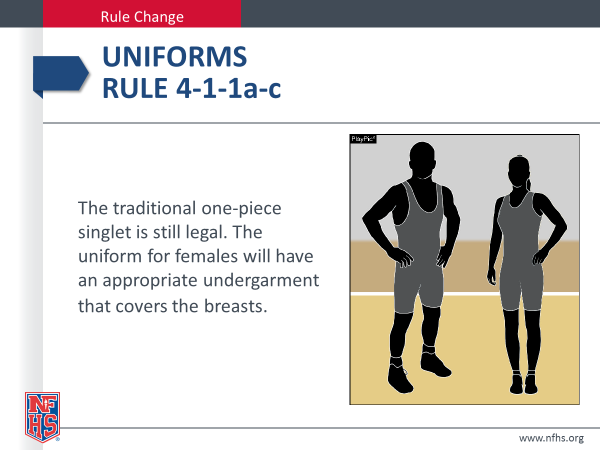 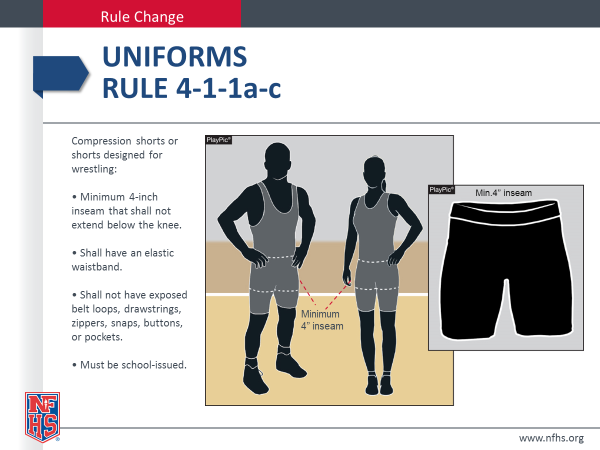 Old singlets still allowed 					Legal shorts allowed to be worn 									over singlet and by 											themselves/with a tight fitting shirt	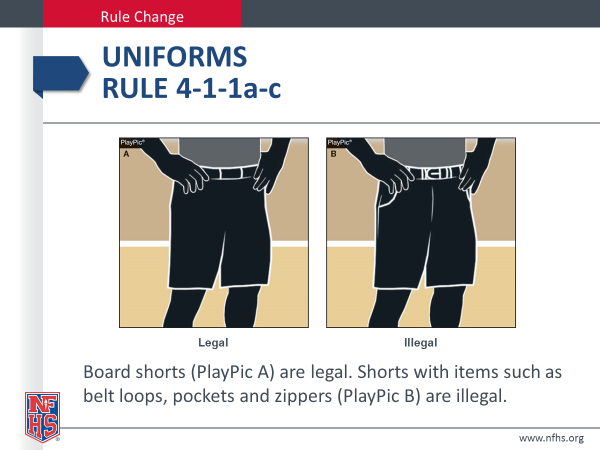 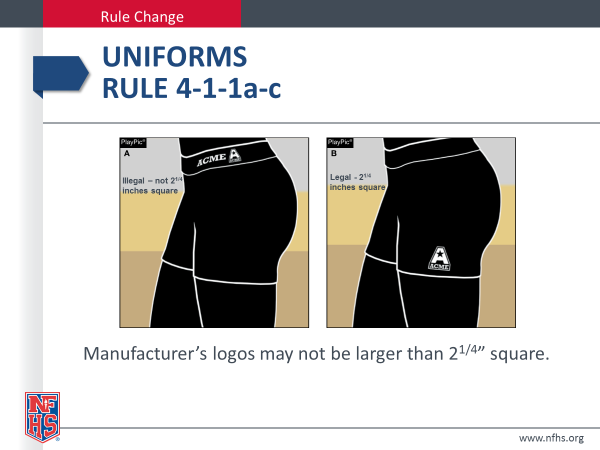 Shorts must have 4” inseam, no lower than 	    					           the knees and no belt loops, belts, zipper, 								pockets rivets etc.TIGHT FITTING SHIRT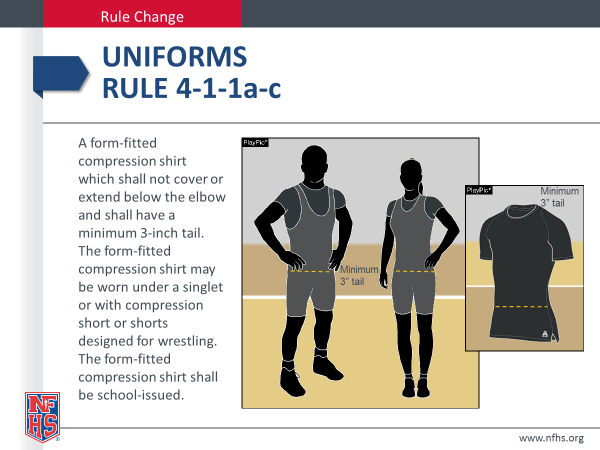 		WEIGHT CUTTING AT THE SCALE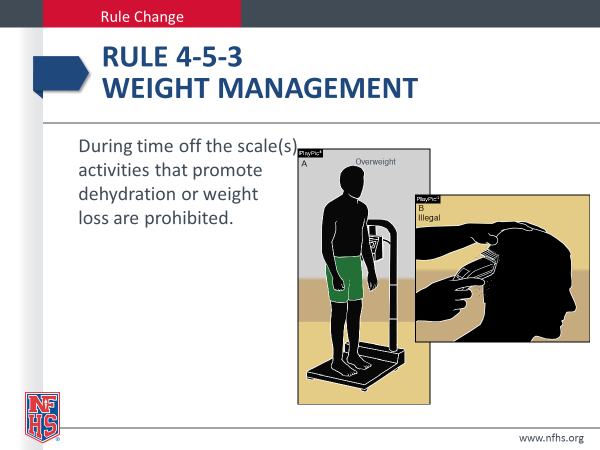 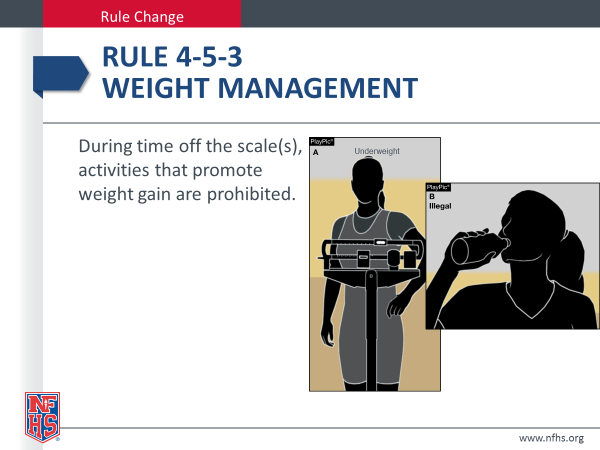 NEAR FALL AND FALLS SCORED OUT OF BOUNDS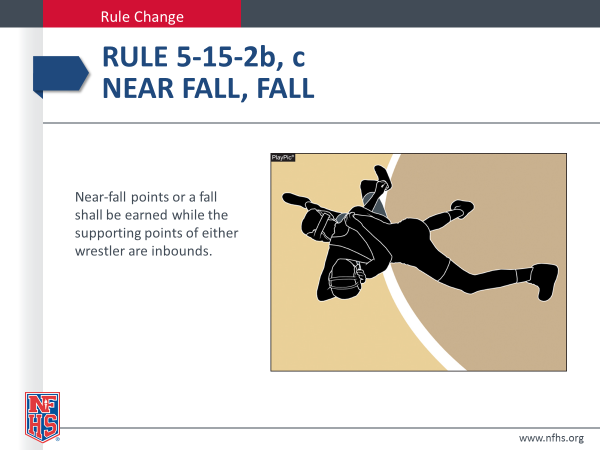 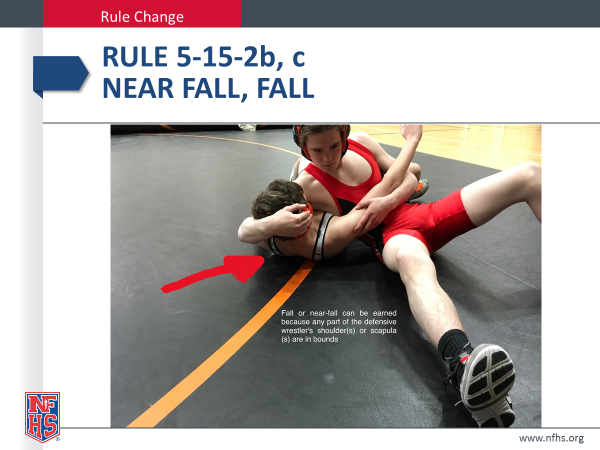 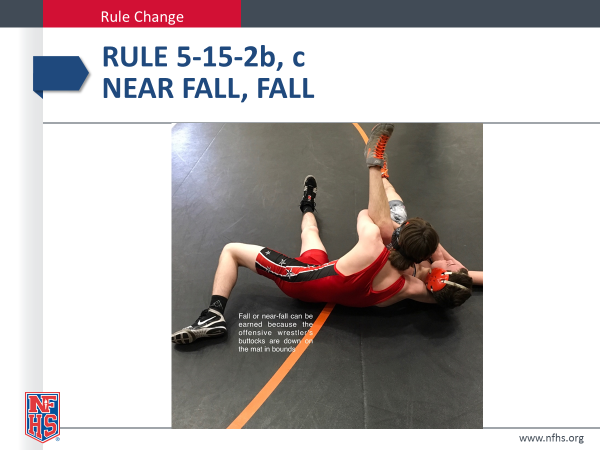 